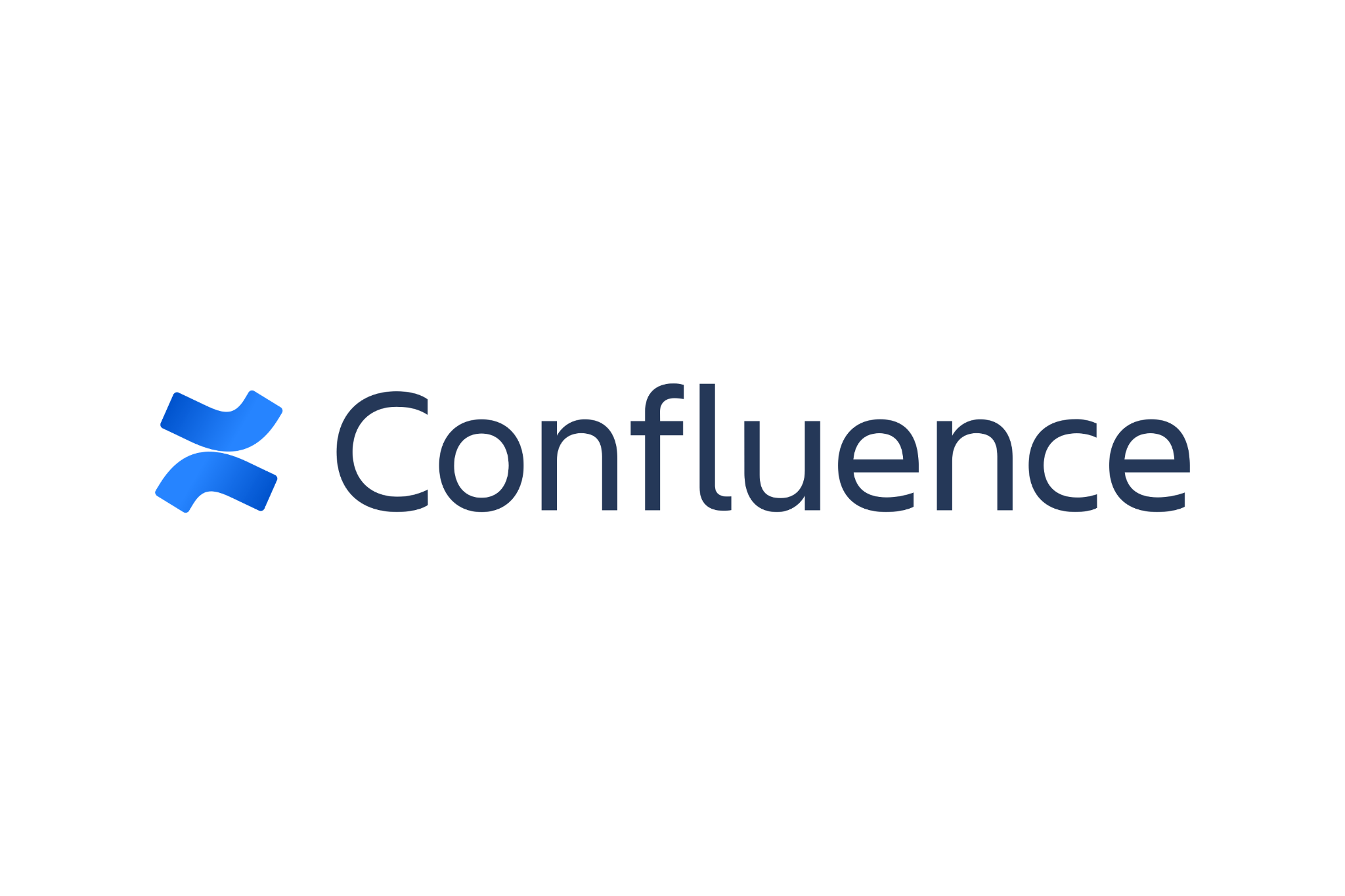 ConfluenceInformații despre instrumentInformații despre instrumentInformații despre instrumentGrup țintă:  Administrare/Management  Coordonatori  Voluntari  Administrare/Management  Coordonatori  VoluntariCategorie:   Instrument online  Platforme de învățare  Software/ Aplicație Desktop   Rețea (Socială)  App  AlteleZona de lucru:   Project Management  Managementul comunicării  Videoconferință  Colaborare/ Lucru în echipă  Autoadministrare  Marketing  Managementul personalului  E-Learning/ Gestiune Cunoștințe   Gestiune financiară  Prezentări/ Dezvoltare materiale de învățare   AlteleLimbă:Engleză + alte 20 de limbiEngleză + alte 20 de limbiCunoștințe anterioare / grad de complexitateMediuMediuLink:https://www.atlassian.com/software/confluencehttps://www.atlassian.com/software/confluenceFurnizor:AtlassianAtlassianScurtă descriere:Confluence este un instrument wiki de colaborare utilizat pentru a ajuta echipele să colaboreze și să partajeze cunoștințele în mod eficient. Cu Confluence, putem captura cerințele proiectului, atribui activități anumitor utilizatori și gestiona mai multe calendare simultan cu ajutorul programului Calendare de echipă.Confluence este un instrument wiki de colaborare utilizat pentru a ajuta echipele să colaboreze și să partajeze cunoștințele în mod eficient. Cu Confluence, putem captura cerințele proiectului, atribui activități anumitor utilizatori și gestiona mai multe calendare simultan cu ajutorul programului Calendare de echipă.Informații despre acces și utilizare (costuri, cerințe bazate pe cloud, utilizare mobilă, ...)platformă online, sistem de operare Microsoft Windows (cu excepția Nano), Linux (cu excepția Alpine), MacOS (acces limitat), iOS 11 sau o versiune ulterioară, Android 4.4 sau o versiune ulterioară.platformă online, sistem de operare Microsoft Windows (cu excepția Nano), Linux (cu excepția Alpine), MacOS (acces limitat), iOS 11 sau o versiune ulterioară, Android 4.4 sau o versiune ulterioară.Instrucţiuni/Tutorialehttps://www.atlassian.com/software/confluence/guideshttps://youtu.be/23tzKPBxpO8https://confluence.atlassian.com/doc/supported-platforms-207488198.htmlhttps://www.atlassian.com/software/confluence/guideshttps://youtu.be/23tzKPBxpO8https://confluence.atlassian.com/doc/supported-platforms-207488198.html